7. G      GEO               UČENJE NA DALJAVO – 12. TEDEN (25.1. - 29.1. 2021)PODNEBJE ZAHODNI EVROPIA: Vplivi Atlantika:Zalivski tok ali Severno atlantski tok – topel 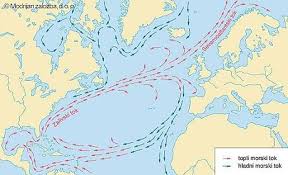 Na tej povezavi si poglejte posnetek, ki predstavlja potek toka:http://www.o-4os.ce.edus.si/gradiva/geo/vodovje/zalivski_tok.htmlZahodni vetrovi z morja prinašajo vlažnost in padavine B: Tipi podnebji in značilnosti:Oceansko podnebje:                                                   Sredozemsko podnebje (J Fr.)- mile zime, topla poletja- veliko padavin (pozimi)- majhne temperaturne razlike med letnimi časi- oblačnost, megla, vetrovnostRASTJE V ZAHODNI EVROPI- včasih gozd        - danes travniki in pašniki (zelena Evropa – Irska)- kmetijska izraba talNa spletu piščite podatke in predstavite BELGIJO.Lep pozdrav, učit. Vida Lunka